Муниципальное бюджетное общеобразовательное учреждение «Средняя общеобразовательная школа №33»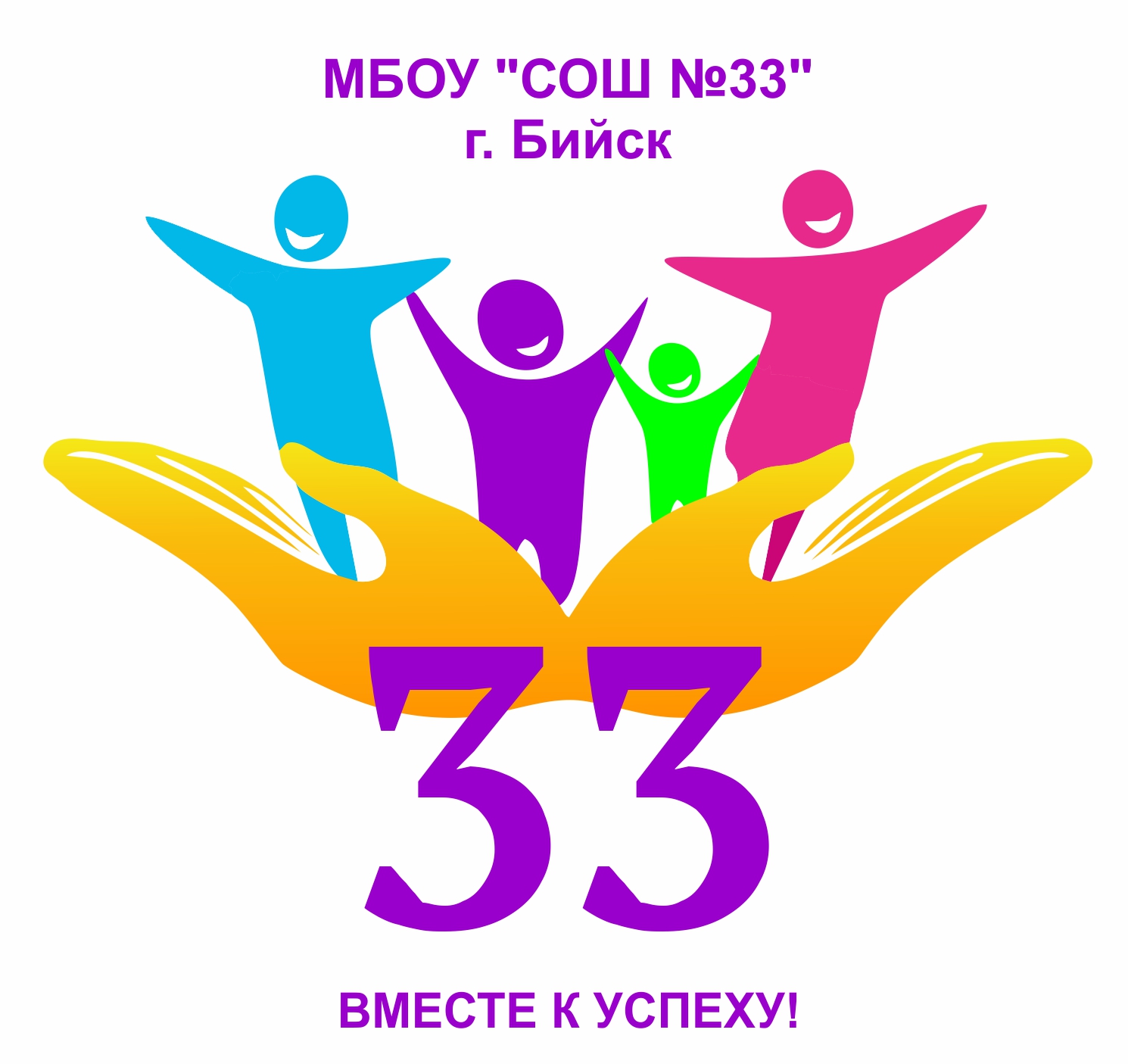 Методические  рекомендации по организации и проведению праздника «Здравствуй, сказка!», посвященного  открытию  сказочного музея  «Сивка Бурка». Обобщение педагогического опыта                                    Творческий отчётБондарева Людмила Алексеевна,педагог дополнительного образования, руководитель сказочного музея «Сивка Бурка».  Данная методическая разработка предназначена для учителей школ, музыкальных руководителей, воспитателей  ДОУ и музейных работников. Она поможет организовать  и провести  массовое мероприятие – праздник «Здравствуй, сказка», посвященный  открытию сказочного музея «Сивка Бурка».1.Обоснование актуальности и перспективности опыта. Его значение для совершенствования учебно-воспитательного процесса.Дух любой школы определяется фанатизмом, беспредельной преданностью делу тех людей, которые в этой школе работают. Юрий Владимирович Завельский  Детский праздник - это вид досуговой деятельности, позволяющий его участникам раскрывать свои творческие способности, создавать яркую и праздничную атмосферу, отвлекаться от повседневности жизни.    Праздники и развлечения — яркие и радостные события в жизни детей школьного возраста. Сочетая различные виды искусства, они оказывают большое влияние на чувства и сознание детей. Подготовка и проведение праздников и развлечений служат нравственному воспитанию детей: они объединяются общими переживаниями, у них воспитываются основы коллективизма; произведения фольклора, песни и стихи о Родине, о родной природе, труде формируют патриотические чувства; участие в праздниках и развлечениях формирует у школьников дисциплинированность, культуру поведения. Разучивая песни, стихи, танцы, дети узнают много нового о своей стране, природе, о людях, о правилах поведения. Это расширяет их кругозор, развивает память, речь, воображение, способствует умственному развитию. Праздничная атмосфера, красота оформления помещения, костюмов, хорошо подобранный репертуар, красочность выступлений детей — все это важные факторы хорошего мероприятия или праздника. Участие детей в пении, играх, хороводах, плясках укрепляет и развивает детский организм, улучшает координацию движений.   Массовой практике присуще большое разнообразие форм проведения детских праздников, количество которых постоянно растет. Из них наиболее распространены:  фестивали,  театрализованные представления, тематические дни и недели, праздничные обряды и ритуалы, спектакли, презентации, балы, карнавалы, шествия, смотры, конкурсы, олимпиады, юбилеи, КВН, утренники, линейки, вечера, концерты и многое другое.     В  ноябре месяце 2018г в школе «МБОУ «СОШ» №33» поселился сказочный музей «Сивка Бурка». Цель его: создание условий для приобщения детей к народной культуре, традициям  и истории родного края, превращение фольклора в одно из приоритетных средств образования, популяризация   народных и авторских сказок, повышение мотивов к чтению. Реализация творческого потенциала детей  и взрослых.  Развитие внутреннего туризма   в городе.    Для ознакомления  учителей школы,  учеников и их родителей  с содержанием  и деятельностью  музея,  в школе был организован праздник, посвященный    его открытию   «Здравствуй, сказка!».  «Что за чудо эти сказки!»- писал знаменитый сказочник А.С. Пушкин. Вот и мы решили открытие сделать волшебным и чудесным, эмоциональным  и незабываемым как  для детей, так и для их  родителей. Для этого мы использовали  разнообразные формы представления информации о деятельности музея и его истории: презентацию сказки, мини-концерт гостей  праздника, сказочный квест для детей и взрослых, игровую  программу  в сказочном музее, совместные мастер-классы и хороводы. Все   это дало возможность  укрепить семейные ценности и отношения между  детьми и родителями. 2. Условия возникновения, становления опыта. Формирование ведущей идеи опыта.  Начиная с 2017 года,  я принимала активное участие в организации и проведении фольклорных фестивалей  «Купалица» и «Миролад», которые проходили в туристическом центре «Любоград» (село Солоновка Смоленского района Алтайского края). Отличительной особенностью содержания программ  их было   разноплановая направленность на всестороннее развитие творческих способностей  его участников. На фестивалях  использовались  разные  формы  представления информации: концерты, мастер-классы, хороводная программа, молодецкие забавы.  Все это активизировало зрителей, и они могли не только спокойно насладиться концертной программой, но и активно принять участие во всех действиях: в хороводах, играх, обучающих мастер-классах.   Задумав провести праздник открытия сказочного музея «Сивка Бурка», я решила  перенести  формы фестиваля на досуговую деятельность  в рамках школы.3. Теоретическая база опыта (показать, из каких научных положений исходит данный опыт). Теоретической  основой педагогического опыта явились научные труды отечественных  педагогов, психологов, ученых: Выготского Л.С; Лебедевой О.А; Комаровой Т.С.; Венгера А.А; Б. Малиновского и др.Теоретической базой  педагогического опыта -  организация и проведение праздника «Здравствуй, сказка», является   положение   о  деятельности в контексте праздника. В любом празднике присутствуют разнообразные виды деятельности – это и музыкальная, и речевая, и изобразительная. Также следует выделить особый вид деятельности – общение. Основой любого праздника является музыкальная деятельность. В массовом проявлении она состоит из песен и танцев. В процессе постановки танца проводится большая работа по развитию слухового восприятия. Детей необходимо научить различать музыкальные такты и ритм музыки, необходимо так же разучить движения танца, что в свою очередь благотворно влияет на развитие крупной моторики, координации и мышечной памяти. Также танец позволяет детям через набор определенных движений почувствовать характер и ритм музыки. В процессе празднования праздника «Здравствуй, сказка», дети водили русские хороводы и играли в музыкальные игры. Не последнюю роль в празднике для детей играет речевая деятельность, которая заключается в   разучивании  стихотворений. По нашему мнению,  чтение стихов и другая речевая деятельность на празднике необходима, т.к. это создает  богатейшие возможности для развития речи. Ребенок, поставленный в условия публичного выступления, чувствует свою ответственность: он должен говорить, говорить так, чтобы его поняли. Детям нравится выступать, показывать то, что они умеют. Праздник является хорошей ситуацией для активизации речи. На празднике «Здравствуй, сказка» дети принимали  участие в сказочном квесте «Найди терем Василисы сказочницы» и в игровой музейной программе «Путешествие в страну сказок», в процессе которых они отгадывали загадки, читали стихи, учились работать в команде. Большую роль в процессе подготовки праздника играет изобразительная деятельность, в процессе которой развивается зрительная память, мелкая моторика, внимание и аккуратность. Изобразительная деятельность обладает огромной познавательной силой, позволяя детям использовать зрительный анализатор. Дети,  принявшие участие в мастер-классах в процессе праздника, научились лепить коня из пластилина и мастерить оберегового коня из ниток.Общение, как особый вид деятельности, активно используется как в процессе подготовки, так и непосредственно при проведении праздника. Оно происходит между детьми и педагогом, родителями, персонажами действия и конечно же между самими детьми. Для нас представляет интерес точка зрения психологов на общение как на многоплановый процесс развития контактов между людьми, порождаемый потребностями совместной деятельности. Общаясь, люди обращаются к языку как к одному из важнейших средств общения. Вторая сторона общения – взаимодействие общающихся – обмен в процессе речи не только словами, но и действиями, поступками. Наконец, третья сторона общения предполагает восприятие общающимися друг друга. Очень важно, например, воспринимает ли один из партнеров по общению другого как заслуживающего доверия, умного, понятливого, подготовленного или же заранее предполагает, что тот ничего не поймет и не в чем сообщенном ему не разберется.  И очень важная задача – создать в коллективе теплую, доброжелательную обстановку, научить детей терпимости, наладить их общение “на равных”, так, чтобы не было обиженных и обделенных, чтобы яркое, веселое, доброе событие в жизни ребенка – праздник – не обернулось для него психической травмой, чтобы в его памяти  на долгие годы остались только хорошие, светлые воспоминания, а не горькая обида. Таким образом, в едином процессе общения можно условно выделить три стороны: передача информации, взаимодействие и взаимовосприятие. Знание закономерностей общения и развитие навыков и способностей общения особенно важны для педагога, профессиональная задача которого может быть успешно решена только в том случае, если ему удастся продуктивно включить детей в совместную деятельность, наладить  взаимопонимание и взаимодействие.4. Технология опыта. Система конкретных педагогических действий, содержание, методы, приёмы воспитания и обучения.Технология культурно-досуговой деятельности - трактуется как процесс, в ходе которого определенные ее стороны - предметная, организационная и методическая - сливаются, органически обуславливая друг друга.Технологический процесс подготовки и проведения детского праздника включает определенные этапы: анализ обстановки, формулировка цели, планирование и создание программы, разработку сценарной основы, режиссерскую организацию материала, корректировка цели, репетиции, проведение программы, анализ.Каждый этап подготовки имеет свои конкретные задачи и для субъектов и для объектов. Рассмотрим основные этапы подготовки и проведения детского праздника.Работа над созданием детского праздника начинается, скажем, так, с «социального заказа», с принятия решения о необходимости проведения праздника. Задачи организатора праздника:1. Создать организационный комитет праздника из числа людей способных выполнить работу согласно сценарию и замысла праздника. 2. Определить событие, тему, масштабы праздника.3. Разработать сценарий. Утвердить сценарий на заседании организационного комитета. 4. Составить план подготовки праздника. Утвердить его на заседании организационного комитета. 5. Определить материальные и финансовые затраты. Составить смету расходов, обсудить ее на заседании организационного комитета, утвердить. 6. Установить контакты с учреждениями, принимающими участие в организации и проведении праздника. 7. Систематически контролировать ход выполнения работы, согласно утвержденного сценария и плана подготовки. 8. Анализ выполнения работ. 9. Организовать рекламу о празднике. 10. Анализ проведенного праздника.  Главная роль в работе над детским праздником отводится режиссеру (организатору детского досуга). Работа режиссера над сценарием - первый и необходимый этап работы. Режиссер должен четко уяснить себе, с какой формой организации детского досуга он имеет дело. Определив форму и жанровые особенности, можно анализировать материал и характер выразительных средств. Только после того, как у режиссера возникнет полная ясность, следует создавать постановочную группу, распределять функциональные обязанности между членами творческой группы, строить график репетиций, организовывать работу над афишей и пригласительными билетами, работу с художником, хореографом, музыкальным руководителем, над реквизитом.Работа над сценарием включает в себя несколько этапов. Рассмотрим их кратко. Первый этап - определение идейно-тематического замысла праздника - четкое формулирование темы и идеи, которые тесно связаны, но отличны друг от друга. Тема - круг жизненных событий, явлений, которые найдут свое отражение в сценарии. Идея - это основная мысль, оценка изображаемых событий или то, ради чего автор хочет рассказать детям о чем-либо. Идея праздников состоит в том, чтобы через песни, танцы, игры пробудить интерес к творчеству. Тема праздника задается в сценарии, как правило, с самого начала. К идее, как общему главному выводу, подводят в процессе театрализованного действия. В сценарии детского праздника обязательно должен быть сюжет, т. е. развитие событий, выявление характеров в действии, основной конфликт. Поиски яркого, интересного материала для организации сюжета - неотъемлемая часть работы над сценарием. Для его построения необходим особый сценарный ход - своеобразный прием расположения материала, который пронизывает все содержание и является как бы цементирующим началом.Второй этап - построение композиции - реализация сюжета и конфликта в развивающемся конкретном сценическом действии. Композиция - организация действия,  соответствующее расположение материала - включает в себя: - экспозицию (короткий рассказ о событиях, предшествовавших возникновению конфликта, вызвавших этот конфликт; вводное слово ведущего, информация о конкретном событии); - завязку (в нее перерастает экспозиция; завязка должна быть предельно четкой и лаконичной, концентрировать внимание детей, готовить их к восприятию действия, настраивать на определенный лад); - развитие действия, или основное действие, т. е. изображение событий, в которых решается конфликт; - кульминацию (высшая точка развития действия; в момент кульминации наиболее концентрированно выражается идея праздника); - развязку или финал - наиболее удобный момент для максимального проявления активности всеми участниками детского праздника (в финальные сцены целесообразно включать массовые музыкальные номера, общие хороводы и пляски).Требования к сценарию: - строгая логичность построения и развития темы;- законченность каждого эпизода; - органическая связь эпизодов;- нарастание действия в его движении к кульминации.Технология организации и проведения детского праздника является сложным в творческом отношении делом, требует от организатора детского досуга глубокой теоретической осведомленности.Эффективному проведению праздника способствуют: - объединение всех его составных частей вокруг главной цели; - отбор художественного материала;- выбор эмоционально-выразительных средств; - подбор исполнителей; - коллективное подведение итогов и оценка проделанной работы.При написании сценария нужно знать реальные возможности воплощения драматургического замысла. Сценарий необходимо создавать для конкретного учреждения культуры с учетом его материально-технических и финансовых возможностей.Таким образом, рассмотрев теоретически этапы разработки и проведения праздников для детей, составляем программу и сценарий праздника.Тема:  Праздник для детей и взрослых « Здравствуй, сказка!».Место проведения:  «МБОУ «СОШ» №33»: актовый зал,  коридоры школы,  помещение сказочного музея «Сивка Бурка», помещения классов школы.Цель мероприятия:  Представление сказочного музея «Сивка Бурка».  Укрепление семейных отношений. Задачи мероприятия: 1. Образовательные: расширение кругозора воспитанников.  Познакомить  взрослых и детей с историей зарождения сказочного музея «Сивка Бурка»; с содержанием сказочного музея – его экспозициями и видами деятельности:  экскурсиями, мастер-классами, игровыми программами. 2. Развивающие: развитие  у детей интереса к краеведению и устному народному творчеству,  развитие логического мышления, творческого воображения,  эмоциональной отзывчивости, ловкости и находчивости;3. Воспитательные: воспитание  любви к малой Родине «Вихоревское лукоморье»,  дружелюбия через  сказки, чувства прекрасного,  смекалки,  трудолюбия, ловкости и смелости. Рекомендуемый возраст: дети младшего школьного возраста и их родители;Количество зрителей – 80 человек;Форма проведения:  праздник с презентацией  и мини-концертом, сказочным квестом, игровой  программ ой  в музее, с мастер-классами  и  заключительным   хороводом   для детей и взрослых.Реквизиты:  баннер музея,  костюмы  и реквизиты для артистов  сказочного   квеста, экспонаты сказочного музея,  куклы  для кукольного театра в  игровой программе, сладкие  угощения для детей и взрослых,  аксессуары к конкурсам  в  молодецких забав, материалы для творческих  мастер-классов:  нитки и глина для изготовления лошадок. Технические средства обучения: музыкальный центр, фонограмма  музыки к мероприятию, проектор  и экран.Методы и формы реализации задач: в процессе проведения мероприятия использовались разные методы обучения: словесные, наглядные, игровые, практические. Применялись индивидуальная и коллективная формы работы с учащимися и родителями,   использовались  технические  средства  обучения. Педагогические технологии: активные методы обучения; игровые  технологии.  (Сценарий дается в приложении)5. Анализ результативности.В результате проведенного массового мероприятия поставленные цели были достигнуты.  Дети познакомились с историей  возникновения  музея,  услышали музыкальные  произведения славянской, алтайской и казачьей  культур, научились  слушать выступающих;  приняли  участие в сказочном квесте и научились быстро отвечать на вопросы,  научились работать в команде,  приобрели навыки  лепки  коня Сивки Бурки из пластилина, а также научились делать оберегового  коня из ниток.  А  главное:  дети и родители радостно и непринужденно общались друг с другом, с радостью водили хороводы, пели песни и играли.6. Трудоёмкость.1.Сложность заключалась в том, что приглашены творческие коллективы из разных городов, что требует оплаты их проезда на транспорте. 2.Большое количество детей (5 начальных классов) сложнее  организовать  в разных видах деятельности.  Выбрана система последовательных занятий, в которых дети по очереди принимали участие: это молодецкие забавы, игровые  музейные  программы» и мастер-классы.3. Сложным оказалось   организация  квеста  и хороводной программы для всех детей и родителей  в коридорах  начальных классов. Необходимо было выстраивать участников в несколько хороводов, что приводило к скученности людей.7. Адресные рекомендации по использованию опыта.Данная методическая разработка предназначена для проведения массового мероприятия – праздника, посвященного открытию сказочного музея «Сивка Бурка». На ней были  использованы:-  презентация «Сказка о том, как создавался музей сказочный, Сивкой Буркой названный»,  автор Бондарева Л.А.;  приветственное слово директора музея «Русского алфавита и  истории письменности» Покидаева А.В.;  вручение «Указа открытия  сказочного музея «Сивка Бурка»  от центра народной   культуры Хессиной О.Б. Концертная программа  гостей  праздника: - выступление казачьей театрально-вокальной студии «Хуторок» Бийского промышленно-технологического колледжа, руководитель Калачкова Н.Ф., 1 номер - фланкировка с саблями; - выступление фольклорного ансамбля  «Светоч» Центра народной культуры «Миролад», руководитель Волотова Т. М. 1 номер- песня «Слава роду»; - выступление этнопевицы  Горного Алтая Алтынай , 1 номер – песня «Жеребенок» (автор);- сказочный - квест « Найди дорогу к сказочному музею «Сивка Бурка»,  автор Бондарева Л.А; - игровая программа с кукольным театром  «Путешествие в сказочную  страну»,  автор Бондарева Л.А. и Маюнова М.Е.; - мастер-классы для детей и родителей:  мастер-класс по лепке скульптуры из пластилина на тему «Сивка Бурка» проводила Хессина О.Б. ,  мастер-класс  по изготовлению «Куклы –мотанки  «Лошадка»  проводила педагог дополнительного  образования МБУ-ДО «ДЭТЦ» Шляпугина  Ольга Анатольевна;- молодецкие забавы с Кощеем Бессмертным проводил Лебедев Иван. -  хороводная  программа  проведена  Покидаевым А.В.  Праздник всем запомнился и понравился тем, что присутствовало много разных видов деятельности и рядом с детьми были их родители.   Методические рекомендации по проведению детского праздникаОбобщая  педагогический опыт  работы по подготовке и проведению детских праздников, мы  смогли  выделить следующие методические рекомендации:· Деятельность детей на празднике должна быть осознанной. Ребенку нужно объяснить, что такое праздник. Только при этом условии можно создать необходимые мотивы деятельности и, соответственно, достичь хороших результатов.· Речевой материал к празднику нужно подбирать в соответствии с программными требованиями, ориентируясь на активный словарь детей. При этом важно учитывать индивидуальные возможности каждого ребенка, состояние его устной речи.· При разучивании стихов необходимо обращать внимание не только на заучивание текста и его звуковое оформление, но и на внутреннее содержание.· При постановке танцев целесообразно использовать движения, уже разученные детьми (на занятиях по физкультуре, ритмопластике), т.к. использование хорошо знакомых движений расширяет рамки работы над выразительностью, содержанием танца.· При постановке игровых песен необходимо тщательно продумывать используемые во время пения движения, для того, чтобы они способствовали полноценному речевому дыханию, несли эмоциональную окраску, соответствующую смысловому содержанию песни.· Необходимо широкое использование изобразительной деятельности в процессе подготовки праздника, т.к. участие в общем деле формирует у детей чувство коллективизма, украшение зала, группы, создание костюмов способствует развитию творчества детей.· Праздник не должен быть растянут во времени, т.к. слишком долго детям трудно удерживать внимание на происходящем.· В структуру праздника необходимо включать различные сюрпризные моменты, игры. Для того чтобы поддерживать внимание детей важно дать им возможность в нужный момент расслабиться, поиграть, отдохнуть. Постоянная смена видов деятельности позволяет поддерживать интерес ребенка.· В ходе праздника взрослые должны помогать  детям ориентироваться в происходящем действии, если возникает необходимость, разъяснить то, что непонятно кому-то из детей.· После проведения праздника важно закрепить полученные детьми впечатления и знания. Для этого проводятся беседы с детьми. Целесообразно использовать изобразительную деятельность в подведении итогов праздника, т.к. это способствует закреплению полученных впечатлений, развивает образную память.· В процессе подготовки и проведения праздника необходима четкая, взаимосвязанная работа ведущего, музыкального руководителя, взрослых, по возможности, родителей и, конечно, детей. Только при этом условии праздник пройдет успешно и оставит яркие воспоминания у всех его участников.Приложение: Сценарий праздника «Здравствуй, сказка!»Часть № 1.  Торжественное открытие Действующие лица: Сказочница, волшебный конь Сивка-Бурка. Концертные номера:  этнопевица Горного Алтая, театрально-вокальная студия «Хуторок», вокальная студия «Светоч» Центра народной культуры г. Бийска.Реквизит: музыкальный центр, видеопроектор, экран, презентация «Сказка о том, как создавался музей сказочный , Сивкой Буркой названный», костюм для Сказочницы и  волшебного коня. Ход: На сцене актового зала школы  стоит баннер «Сказочный музей  «Сивка Бурка».  Звучит песня  «Приходи, сказка»  муз. Ю.Энтина. Зрители заходят в зал,  рассаживаются.  На сцену выходит директор школы № 33 Петровская  Т.Н. Она представляет гостей праздника и сказочницу музея «Сивка Бурка» Бондареву Л.А. Выходит Сказочница Василиса в русском костюме и кокошнике.Сказочницы Василиса: - Я очень рада всем гостямИ всех встречаю ласкою.Ведь не случайно вашу школу Облюбовала сказка.Для чего нужны нам сказки?Что в них ищет человек?Может быть, добро и ласку.Может быть, вчерашний снег.В сказке радость побеждает,Сказка учит нас любить.В сказке звери оживают,Начинают говорить.Прочитайте сказки детям!Научите их любить.Может быть, на этом светеСтанет легче людям жить.
(Николаева Полина)  -  В сказкотерапии есть такой метод, если хочешь, чтобы сбылась мечта, напиши свою  сказку. Вот я и придумала «Сказку  о том, как создавался музей сказочный «Сивкой Буркой» названный».  Зрителям показывается презентация  «Сказка о том, как создавался музей сказочный, «Сивкой Буркой» названный».    (Приложение №1)    В некотором царстве, в некотором государстве  жила – была одна учительница, творческая,  неугомонная.  И все было ладно в ее мире: детей уму разуму учила, старинные заветы и обычаи им передавала, хороводы да праздники народные устраивала.   Только случилось горе-горькое, налетел на ту сторонушку змей огненный и спалил огнем всю утварь старинную, что так были сердцу милы детям малым, красным девицам да добрым молодцам и всему честному народу. А что не успел спалить змей проклятый, попрятала учительница по щелям да подвалам.   Пригорюнилась было учительница, стала думу думать, как дальше жить и детей учить без мудрости вековой! И отправилась она в путь дороженьку, мудрецов искать, да советы спрашивать. Истоптала  она в пути  пять  пар туфель железных,  да пять посохов железных износила. Видывала она  в странах заморских много чудного.  Вот собрались сказочники в граде Ново-Николаевске,  да стали  детям да взрослым сказки сказывать, и будить сказаниями  русский дух в сердцах, и учить детей примером сказочным и лечить  сказками души раненые взрослых да стариков.   Уразумела учительница, что старинной сказке  в теперешнем мире  главной   в воспитании детей должно  стать и стала она тоже Сказочницей.  Долго ли,  коротко ли она шла по миру, а повстречался ей мастер великий, с золотыми руками.  И мог тот мастер делать своими руками все, что пожелает: и из глины посуду слепить, и изо льда  вырубить, и картину прекрасную написать и песню спеть, да сплясать. А главное его дело было: старинный русский алфавит  и  слова древние сберечь. И обратился мастер великий к сказочнице с такими словами: «Только вместе мы можем одолеть змея –горыныча и сохранить слова русские , из которых сказки русские складывались с древних времен , да детей на тех сказках уму разуму  учить.  И достала Сказочница их всех щелей и подвалов вещи дорогие, старинные: крынки да миски, утюги да коромысла, рушники да вышивки. Поставила она их в терем высокий и стала сказки сказывать про каждый предмет. И сложилась у нее сказка новая  «Диво дивное» (Приглашается мастер на все руки, директор музея « Русского алфавита и истории письменности  «Слово» Покидаев А.В. Рассказ о выставке «Азбучные истины»  в ТЦ «Модном» и представление на ней экспозиции волшебных сказочных предметов «Диво Дивное»)  (2 мин)   И увидела Сказительница, как радуются сказкам  и старики, опытом  умудренные,   и горят глаза у детей малых, и решила она в помощь  себе взять героя волшебного.  И приснился ей сон вещий.(Николай Рубцов)Или мне снится, иль чудится мне,
Будто скачу я на быстром коне.
В синее утро, над синим ручьем,
В призрачный мир, где мы только вдвоем,
В мир, озаренный улыбкой одной,
В мир, окрыленный заветной мечтой,
В мир бесконечно цветущей весны,
В мир, где сбываются детские сны!
Быстрые кони волшебной страны,
Вы обязательно людям нужны!
Гордо летящие в светлую даль,
Где отступают и боль, и печаль.И приснился ей конь волшебный, сказочный, что помчит он детей малых по сказкам неведомым, и поможет раскрыть  смыслы их древние. А откуда ты родом, конь волшебный, сказочный?- обратилась во сне к коню Сказительница. И вдруг открылась картина пред ней, как на волшебном блюдечке с золотой каемочкой.  Полетел конь над рекою Биею и Катунью и приземлился на их слиянии. Стал он  копытом стучать по земле священной и  открывались картины великие. Вот стоят племена алтайские и поклоняются они бабе своей золотой. А вот казаки появилися, что землю, зверями и рыбой богатой  исследовали, а потом и крепость воздвигли на месте сем.  А вот киржаки-староверы беседуют  и поверье людям рассказывают, как последняя битва добра и зла будет именно здесь, на святых местах и появятся 2 коня:  белый конь и красный.  И взметнулся конь в небеса высокие и сложилось из облака слово волшебное «Сивка Бурка»  и вспомнились всем слова волшебные «Сивка Бурка –вещая каурка - встань передо мной, как лист перед травой» . (прискакал  волшебный конь Сивка Бурка -актер)Сказочница - Ты зачем сюда явился,В чистом поле появился?Конь -  Я затем сюда явился,В чистом поле появился,Чтобы взрослые и дети сказки знали все на свете,Чтобы сказки все читали и от  них умнее стали Чтобы сказки все учили и от них мудрее были»И придумала Сказочница с дочкой своей новую легенду   про волшебного коня и решила музей назвать в честь его имени.  Много книг прочла за год сказочница, много  с друзьями поделок сделала.  А потом собрала она добрых молодцев и красных девиц и ожила эта легенда  и музей «Сивка Бурка» на фестивале Мироладовском.   А хозяйки того фестиваля Мироладного  в гости к нам пожаловали и хотят слово молвить. (Вручение  сказочнице от центра народной культуры «Миролад» «Указа об открытии сказочного музея «Сивка Бурка»)   Так давайте же в мире, в ладе жить, а на сказочках  русских,  казачьих да алтайских   детей  учить, на знаниях древних в уважении и почитании стариков своих, любви к Родине Руси – матушке!  Сказочница-  К нам на открытие  музея  «Сивка Бурка» приехали представители 3 культур: алтайской, казачьей да славянской, предки которых чтили то место на слиянии Бии и Катуни, которое сейчас называется остров Иконников, да рядом с ним и находится Вихоревское Лукоморье!Казаки  первыми   рвутся показать свое мастерство с саблями. 1. Выступают казаки из театрально-вокальной  студии «Хуторок» , руководитель Калачкова Н.Ф.  Фланкировка  с саблями.  2. Гостья из Горно-Алтайска Алтынай.  Сказание о жеребенке. 3. Фольклорный  ансамбль «Светоч» Центра русской  народной культуры, руководитель Волотова Т. Песня « Роду слава»(сказочница в это время уходит из зала)Часть № 2.  Сказочный квест «Поиск дороги к сказочному музею»Действующие лица: Баба Яга, Леший, Кикимора болотная, Кощей бессмертныйРеквизит: 4 части карты со схемой дороги,  показывающая, где расположился сказочный музей «Сивка Бурка». Атрибуты для  битвы с Кощеем Бессмертным. Костюмы для Бабы Яги, Кощея Бессмертного, Кикиморы болотной, старичка - лесовичка.Ход: после концерта в  зал врывается Баба Яга.Баба Яга:  -  Вы все сидите, да сидите. И ничего не знаете,  что вашу Сказочницу  украл Кощей Бессмертный и не узнать  вам теперь, где  сказочный музей  «Сивка  Бурка» находится! И сказок вы никаких не увидите! Вот у Кощея только и успела бумажонку вырвать, а остальные он раскидал по  свету белому, да и умчался в свой замок! А бумажонку-то я  вам отдам, когда на мои  вопросы   ответите!1.С каких слов начинается сказка «Сивка – бурка»
a) «Жил - был старик»
b) «Жили – были дед и баба»
c) «Жили – были старик со старухой»
2. Сколько сыновей было у старика в сказке «Сивка Бурка»
a) 3, b) 2,c) 4
3. Как звали младшего сына в сказке «Сивка Бурка»
a) Василий, b) Иванушка,c) Алексей (Баба яга отдает одну четвертую часть  карты, на которой изображен маршрут   до следующего сказочного героя.  Зрители идут к следующему сказочному герою  Старичку Лесовичку)Старичок  Лесовичок: - Я и днём и в час ночной  охраняю лес родной,Чтоб деревья не ломали  и зверей не обижали.В своём царстве  лесном  я владею волшебством –Тех, кто лесу навредит  в  пень тот час же превращуСправедливый старичок – Старичок -лесовичок.(Баба Яга  просит  помощи в поиске дороги до музея «Сивка Бурка»Старичок Лесовичок :- Просто так не скажу, испытание  предложу.1. Сколько ночей стерегли братья пшеницу в сказке «Сивка Бурка»?
a) 1, b) 2, c) 3
2. Кто топтал пшеницу в сказке «Сивка Бурка»?a) Медведь, b) Конь, c) Бык 
3. Какие слова надо было произнести, чтобы появился Сивка – Бурка
a) «Сивка – бурка, вещий каурка, иди ко мне»
b) «Сивка – бурка, вещий каурка, появись»
c) «Сивка – бурка, вещий каурка, стань передо мной, как лист перед травой» (Зрители   берут  вторую  часть  карты  и направляются к следующему сказочному  герою, Кикиморе Болотной) Кикимора  Болотная: Я — Кикимора лесная - первая красавица,
Озорная, заводная, всем хочу понравиться!Кикимора болотная, я праздники люблю.
Станцую здесь охотно я, костями погремлю!(Баба Яга  останавливает ее пляс,  просит показать дорогу к музею  «Сивка Бурка»Кикимора-  Хи-хи—ха-ха-хаНе видать вам музея, пока на мои вопросики не ответите!!!1.Как звали дочь царя в сказке «Сивка Бурка»
a) Елена Прекрасная; b) Елена Мудрая;c) Елена Премудрая
2. В сказке Сивка Бурка: На сколько бревен не допрыгнул Иванушка до Елены Прекрасной в первый раз  
a) 2, b) 3,c) 4
3. На сколько бревен не допрыгнул Иванушка до Елены Прекрасной во второй раз
a) 2, b) 3,c) 4(Зрители   берут  третью   часть  карты  и направляются к следующему сказочному  герою, Кощею  Бессмертному) Кощей - Я Кощей Бессмертный, я самый, самый злой!
У меня приятели: чёрт и домовой.
Украду царевну, буду с ней я жить.
А Иван припрётся — могу и зарубить!
У меня нет смерти, у меня есть жизнь!
Поэтому и жизнью не стоит дорожить.
А ну-ка, ребятишки, бегом ко мне скорей!
Буду из вас делать слуг своих — Смертей.- Что, хотите  музей увидеть и  Сказочницу послушать? Запущу, если на вопросики ответите правильно!!1. Что снял Иванушка с руки Елены Прекрасной в сказке «Сивка Бурка»
a) Браслет; b) Перстень; c) Платок
2. По какой примете определяла Елена Прекрасная своего жениха в сказке «Сивка Бурка»
a) По перстню на руке; b) По родинке на щеке; c) По тряпке на рукеКощей-   Молодцы , все вы знаете! Ха,ха, ха, поверили мне, Кощею бессмертному. Не отдам Василису - сказочницу. Пропадайте все без мудрости сказочной!( Начинается  бой детей с Кощеем Бессмертным. В бою используются  мешки, набитые поролоном. Дети  в бою побеждают, открывают двери, проходят в музей.  Их  встречает сказочница  Василиса)Часть 3.    Игровая программа в сказочном музее                 «Путешествие в сказочную страну»Действующие лица: Сказочница Василиса,  кукловод с куклами кукольного театра:  Снегурочка, Медведь, Баба Яга.Реквизит: волшебный клубок, куклы кукольного театра,  избушка на курьих ножках, волшебная книга,  3 замка и 3 ключа от сундука, который висит на дубу,  сладкие угощения. Ход: (Дети встают в круг)Сказочница Василиса –  Спасибо вам добры молодцы,  да красны девицы, что освободили меня от Кощея Бессмертного.  За вашу доброту и смелость  открою я вам волшебную Страну сказок. Только ключи от этой страны Кощей Бессмертный  спрятал.  И нам их надо отыскать! Не боитесь в путь-дорогу пуститься? А что мы с собой возьмем?  (Дружбу, смекалку да песню веселую) А путь нам будет показывать волшебный клубочек. (Сказочница кидает клубок и под пение песни «Если с другом вышел в путь» муз. В. Шаинского, дети  идут змейкой до сказочного дуба, на котором висит сундук,  закрытый 3 замками)Сказочница Василиса: - Где же нам искать ключи  от замка?   А поможет нам  книга моя  волшебная,  давайте произнесем  вместе  слова:  «Книга открывается, сказка начинается!» (дети произносят слова, сказочница открывает книгу, на ширме появляется грустная  девочка Снегурочка)Снегурочка:  (плачет)-  Вот и лето пришло красное,     зацвели цветы в садах,  созревает хлеб в полях….Ох и печально мне,  рада я только тенечку и холодочку, а еще лучше под дождичком !Сказочница Василиса: -  Здравствуй, красна девица. Уж здорова ли ты? Снегурочка: -  Здорова я, бабушка. Сказочница Василиса: - Может помочь тебе чем?Снегурочка: -  Поможете, если холодным ветерком подуете! (дети дуют) Спасибо, люди добрые. Зачем ко мне в сказку пожаловали, али ищете кого? Сказочница Василиса: - Ищем мы ключики от замков, которые запирают страну сказок. В твоей сказке их случайно нет?  Ты-то сама кто будешь?Снегурочка: – Отгадайте загадку, тогда и узнаете мое имя.Красна  девица грустна:
Ей не нравится весна,
Ей на солнце тяжко!
Слезы льет бедняжка!
(Дети: Снегурочка.  Снегурочка отдает детям первый ключ.  Они благодарят ее)Сказочница Василиса: –  До свидания. Снегурочка! И помни, не прыгай только через костер. (Сказочница  открывает  следующую страницу  в книге)Сказочница Василиса: - Книга открывается. Сказка продолжается! (на ширме появляется медведь с коробом на спине)Медведь:  – (поет) Я по лесу иду и корзинку несу,Деду с бабой я в деревню пирожки принесу.Ох, тяжела корзинка, дай-ка сяду, отдохну !Пирожков поем немного, веселей, тогда, пойду !Маша:  - (из корзинки) - Не садись на тот пенек !Высоко сижу - все вижу ...и не ешь мой пирожок !Медведь: - Ох, глазастая девчонка, видит издали меня ! Ладно,  отдыхать не буду ...! Да, корзинка тяжела ! (ревет громко)Сказочница Василиса:- Мишка, мишенька - медведьГромко прекращай реветь !Мы веселые ребята, угостить тебя хотим!(Дети  подпевают сказочнице  и выполняют  по образцу движения под русскую народную песню «Блины». Угощают   медведя воображаемыми блинами)Медведь: – Ну,  спасибо, детвора! Угодили мне, косолапому!А вы зачем в мою сказку пожаловали?Сказочница Василиса: - Ищем мы, медведюшка, ключи от замков, на которые закрыты ворота Страны сказочной. А в корзинке у тебя, случайно, не они  лежат?Медведь: – Отгадайте мою загадку и узнаете, кто там сидитСидит в корзине девочкаУ мишки за спиной,Он, сам того не ведая,Несет ее домой.Ну, отгадал загадку?Тогда скорей ответь!Название этой сказки….Дети: - Маша и Медведь. Медведь: -  А вот вам ключи от замка, по дороге в лесу нашел!Сказочница Василиса: - До свидания, мишка,  в деревне собак берегись!(Сказочница открывает волшебную книгу и говорит с детьми)Сказочница Василиса: - Книжка открывается. Сказка продолжается!(на ширме появляется избушка  на курьих ножках бабы Яги)Сказочница Василиса:-  Избушка, избушка, встань к нам передом, а к лесу задом. (появляется баба Яга)Баба Яга: -  Что за мода у людей, стали хуже дикарей.Будут мимо проходить - так начнут избу крутить. Убирайтесь по добру, выйду - уши надеру! (отворачивается, уходит )Сказочница Василиса: -Ты, избушка, не ленись, к нам лицом ты повернись.Баба Яга: -   Ну- ка, хватит баловства, ведь развалится избаКрыша будто решето, я - хозяйка, али кто? (отворачивается)Сказочница Василиса: -  Ну, избушка, будь добра, повернись опять сюда.Баба Яга- (выходит) - Как ко мне вы все попали? Вас сюда не приглашали.Сказочница Василиса:- Ты, бабуль, чего не в духе? Так кричишь - шумит аж в ухе!Баба Яга: -  Ох, не мил мне белый свет. Зуб болит, аж мочи нет!Сказочница Василиса: -  Это горе не беда. Дай -ка нитку мне сюда.Фокус-покус покажу, к зубу нитку привяжу. (привязывает)А теперь давай пляши, ножки очень хороши.(Звучит р.н.м. «Калинка», дети пляшут  с  бабой Ягой. Зуб вырывается.) Баба Яга: -  Зуба нет - и боли нет, будто мне 17 лет.            Ну, родные, что хотите у меня теперь просите!Сказочница  Василиса: - Бабушка Яга, ты во многих сказках побывала, много лет на свете живешь. Подскажи, нет ли у тебя ключей от замков? Мы ищем их!Баба Яга:-  Хи, хи, хи!  Да завалялся где-то один.  Но отдам его, если назовете сказки с Бабой Ягой! (ответы детей) Ладно уж забирайте ключ!  Да  еще что-то вам  дам! Приз!!!! (передает  коробку с двойным дном. Там лежат шоколадки с логотипом Сивки Бурки)Баба Яга :-  А вот и приз! ( Отдает. Сказочница открывает коробку, а там лежат бумажные конфеты! Раскрывает коробку с другой стороны, там угощение для детей. Обещает подарить в конце путешествия )
Сказочница Василиса: –  Ребята, вот мы и отыскали все ключи от замков . Теперь сможем открыть ворота от страны Сказок.  (открывает замки и  детям показывает экспонаты музея, угощает детей шоколадками. )Сказочница Василиса:- (Берет в руки книгу со сказками)Прочитайте сказки дети! Научитесь всех   любить.Может быть, на этом свете станет легче всем вам  жить! Часть 4. Мастер-классы . Организация мастер-классов.  Когда  1 группа детей   находится в сказочном музее,  2 группа  детей  с родителями   идут на мастер-класс  по лепке коня Сивки Бурки,  3 группа с родителями   идут на мастер-класс по изготовления коней из ниток,  а 4 группа на Молодецкие забавы.  Далее  группы детей меняются  местами. В конце праздника все встают в круг  и  заводят хоровод под песню « В мире много сказок». Сказочница  приглашает  всех  на другие встречи, прощается с детьми.Литература: интернет-ресурсы со сказочными развлечениями и праздниками.